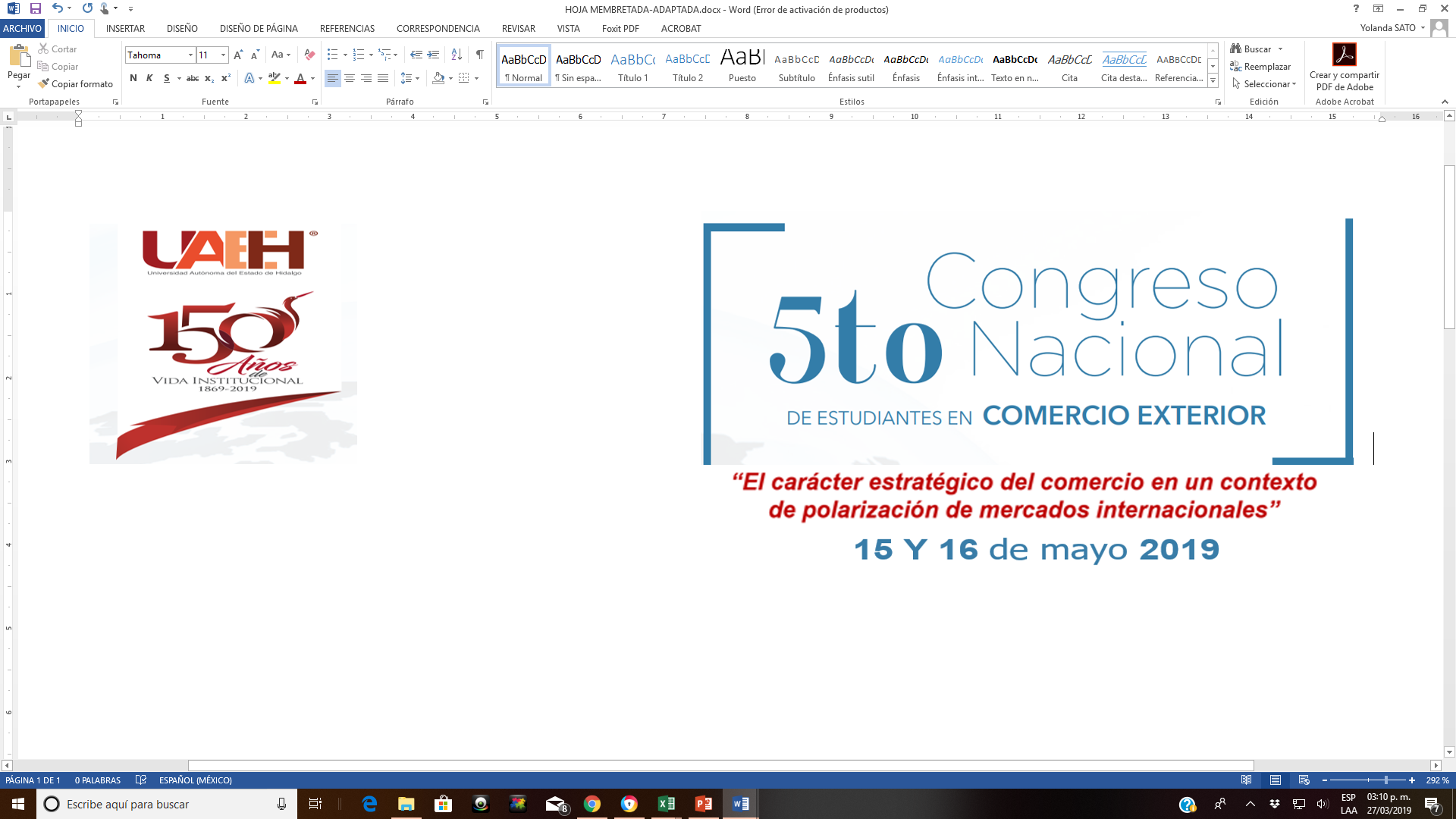 CARTA DE CESION DE DERECHOS PARA PUBLICACIÓN (para llenar a mano, enviar escaneada y entregar en original en la mesa de registro)El que suscribe: ___________________________________________________________________________ en carácter de ponente de la comunicación_______________________________________________________________________________________________________________________________autorizo a la Universidad Autónoma del Estado de Hidalgo, para que incluya la mencionada obra en la memoria electrónica del Quinto Congreso Nacional de Estudiantes de Comercio Exterior UAEH-2019 ” El carácter estratégico del comercio en un contexto de polarización de mercados internacionales”, para efectos de reproducción y comunicación pública sin perjuicio del respeto al derecho moral de paternidad e integridad. Así mismo, autorizo el uso de  mi imagen, en términos de lo establecido por el artículo 87 de la Ley Federal del derecho autor.  Declaro ser titular de los derechos de autor y que dicha obra no se ha publicado previamente en ningún medio electrónico, ni impreso, por lo que puedo otorgar la presente autorización sin limitación alguna.La autorización que aquí se concede sobre este material, es exclusiva para la memoria en mención, para uso de carácter académico y será difundido por la Universidad Autónoma del Estado de Hidalgo. San Agustín Tlaxiaca, Hidalgo a los _____ días del mes de ________________ de 2019___________________________________     ___________________________________Nombre Completo		               	 Firma__________________________________       ___________________________________Nombre Completo		               	 Firma___________________________________     ___________________________________Nombre Completo		               	 Firma